Applicants MUST fill out this application and all supporting materials AT LEAST 36 HOURS prior to the date of the event.Submit a narrative that explains the purpose of the event; the specific times and locations for all requested street closings; all planned uses of public utilities, banners or decorations; garbage clean-up plans; and, whether or not any use of amplified sound is planned.Submit a map outlining the event location and all street and/or parking lot closings.Submit copies of flyers, posters, or other materials that will advertise the event. The organizer is responsible for ensuring that all flyers, posters, etc. advertising the event are removed from public facilities. Failure to comply may impact approvals for future applications.Notify residents and businesses immediately affected by street closure/event.Provide proof of insurance naming the City of Johnstown as additional insured, with the following limits: 	Bodily injury per person…………………………………………..$ 50,000.00	Bodily injury per occurrence…………………………………..…$100,000.00	Property damage…………………………………………………..$ 25,000.00The organization and/or individual will assume the responsibility of all clean-up of the area within 24 hours of such performance/event; a $100 security deposit may be required (deposit will be returned at the end of event if no damages are incurred).CHIEF ORGANIZER INFORMATION
Name:  ______________________________________________________________   Phone: (             ) _______________________                                                   Address: ______________________________________________________________, ______________      ___________________Additional Contact Person(s):                      Name                                                  Address                                                                                       Phone____________________________________________________________________________________________________________ ____________________________________________________________________________________________________________EVENT INFORMATIONDate of Event: ______________________________________________________     # Number of participants in event: ___________Name of Group:  _____________________________________________________________________________________________   Name of Event: ______________________________________________________________________________________________ Will fundraising take place? YES / NO  If yes, describe the nature of the fundraising activities: ____________________________________________________________________________________________________________________________________________________________Will there be any use of weapons or explosive devices, including fireworks, used or displayed at this event? YES / NO	 If yes, name of company________________________________________________________________________________	 Companies Liability Insurance ___________________________________________________________________________		(a certificate of company’s liability insurance naming the City of Johnstown as additional insured must be provided)STREET CLOSUREWill the following be requested? Street closure by the Department of Public Works? YES / NO 		____:____am/pm          TO        ____:____am/pmTraffic control by the Johnstown Police Department?  YES / NO	If street(s) closure is requested, you must provide a clear 8 ½ x 11 sketch or map showing the street names, directions and 	places barricades might be placed.Dated: _____/_____/______					__________________________________________									              Chief Organizer SignatureOFFICIAL USE ONLY – Do not write below this lineApproved by: 	Dated: __________________					___________________________________________										                    City Engineer	Dated: __________________					___________________________________________										                      Fire Chief	Dated: __________________					___________________________________________										                   Police Chief	Dated: __________________					___________________________________________										                        MayorPermit issued: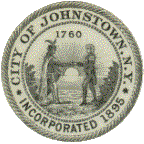 
CITY OF JOHNSTOWNAPPLICATION 
PARADE, EVENTS & STREET CLOSUREInsurance provided:  YES / NOInsurance provided:  YES / NOSecurity deposit provided:  YES / NOSecurity deposit provided:  YES / NOSecurity deposit provided:  YES / NODate:  _____/_____/________Signed: _______________________________________________________________Signed: _______________________________________________________________Signed: _______________________________________________________________Deposit refunded on: _____/_____/______      Clerk’s Office Initials: __________________Deposit not refunded for reason(s) provided below:____________________________________________________________________________________________________________
________________________________________________________________________________________________________________________________________________________________________________________________________________________Deposit refunded on: _____/_____/______      Clerk’s Office Initials: __________________Deposit not refunded for reason(s) provided below:____________________________________________________________________________________________________________
________________________________________________________________________________________________________________________________________________________________________________________________________________________Deposit refunded on: _____/_____/______      Clerk’s Office Initials: __________________Deposit not refunded for reason(s) provided below:____________________________________________________________________________________________________________
________________________________________________________________________________________________________________________________________________________________________________________________________________________Deposit refunded on: _____/_____/______      Clerk’s Office Initials: __________________Deposit not refunded for reason(s) provided below:____________________________________________________________________________________________________________
________________________________________________________________________________________________________________________________________________________________________________________________________________________